ПРОЄКТВиконавчий комітет Нетішинської міської радиХмельницької областіР І Ш Е Н Н Я___.06.2023					Нетішин				  № ____/2023Про соціальний квартирний облік за місцем проживанняВідповідно до підпункту 2 пункту «а» статті 30, пункту 3 частини 4           статті 42 Закону України «Про місцеве самоврядування в Україні», Закону України «Про житловий фонд соціального призначення», Порядку взяття громадян на соціальний квартирний облік, їх перебування на такому обліку та зняття з нього, затвердженого постановою Кабінету Міністрів України від       23 липня 2008 року № 682, враховуючи рекомендації комісії з оцінки вартості майна, що перебуває у власності громадянина та членів його сім’ї для визначення їх прав взяття на соціальний квартирний облік від 25 травня        2023 року, виконавчий комітет Нетішинської міської радиВИРІШИВ :1. Взяти на соціальний квартирний облік за місцем проживання у виконавчому комітеті Нетішинської міської ради та включити у список осіб, які мають право позачергового отримання квартир або садибних жилих будинків із житлового фонду соціального призначення:Зінчук Аллу Вікторівну, … року народження;Глушко Богдану Юріївну, … року народження;Глушка Станіслава Юрійовича, … року народження;Глушка Артьома Юрійовича, … року народження;Зінчука Володимира Андрійовича, … року народження;Зінчука Олексія Андрійовича, … року народження, згідно з підпунктом «б» пункту 2 статті 10 та пунктом 12 статті 11 Закону України «Про житловий фонд соціального призначення». 2. Контроль за виконанням цього рішення покласти на заступника міського голови Оксану Латишеву.Міський голова							Олександр СУПРУНЮК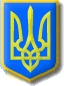 